Publicado en Benabarre, Huesca el 28/02/2024 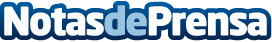 SyA Instalaciones destaca la importancia de la revisión y mantenimiento posinvierno de las calderas Febrero trae consigo la promesa de la primavera. Y, tras despedir el invierno, es el momento perfecto para preparar los hogares de cara al cambio de estaciónDatos de contacto:Adrián Cortes Gerente de SyA Instalaciones974543323Nota de prensa publicada en: https://www.notasdeprensa.es/sya-instalaciones-destaca-la-importancia-de-la Categorias: Aragón Servicios Técnicos Hogar Sector Energético http://www.notasdeprensa.es